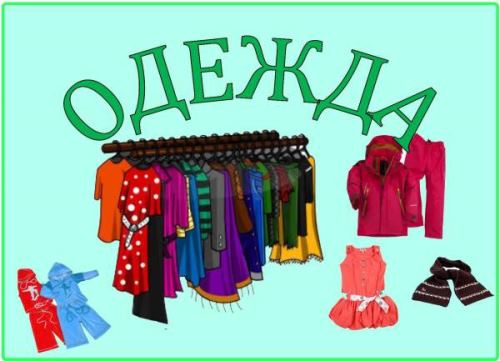 Игры и упражненияИгра «Что я загадала?»Она меховая…. (шуба)Он непромокаемый …. (плащ), Они шерстяные …… (носки) и т.д.Игра с мячом «Какая? Какое? Какой? Какие?»Платье из шелка - шелковое,                      Пальто из драпа - …Шуба из меха - …                                       Сарафан из ситца - …Перчатки их кожи - …                              Свитер из шерсти - ….Игра «Подбери признак»Ребёнок называет предмет одежды, а затем подбирает признаки к данному предмету одежды, например, 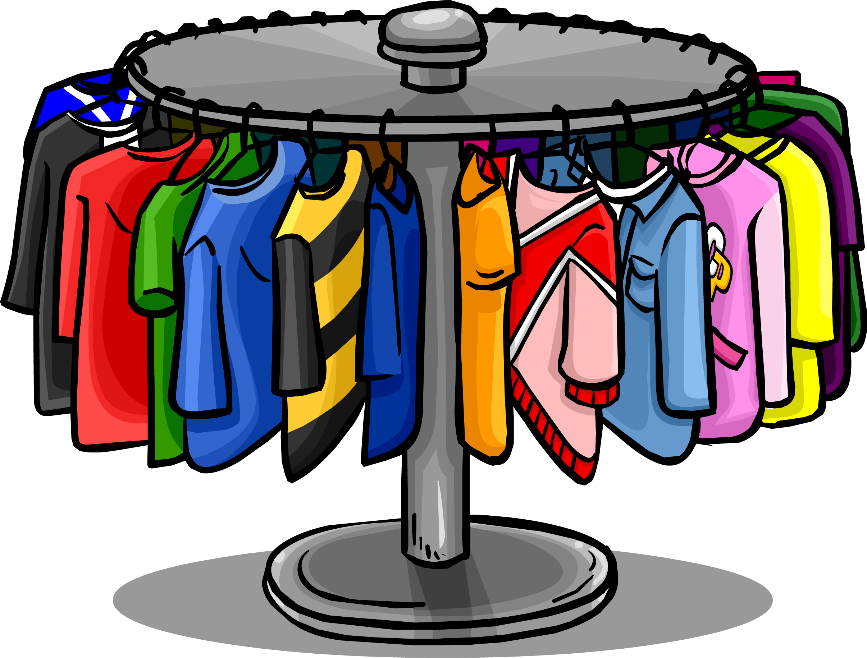 Платье – красивое, длинное, вечернее, нарядное. (Ребенку необходимо подобрать не менее 3 признаков)Игра «Один - много»Ребенку предлагается назвать предмет одежды со словом много, например, - У мамы одно платье, а у Тани много платьев.- У мамы одна юбка, а у Тани много юбок...Игра «Два - две»Взрослый предлагает ребёнку ответить на вопросы:- О чём можно сказать два? - Два платья, два пальто, два плаща…- О чём можно сказать две?- Две футболки, две шубы, две куртки, две юбки, две кофты…Упражнение «Назови и покажи» (закрепляем названия частей одежды)Рубашка – рукав, карман, манжет, воротник, петли. Упражнение «Скажи ласково»Шуба - шубка                       пальто -                    куртка -Пиджак -                               блуза -                      рубашка -Футболка -                            майка -                      брюки -Шорты -                                костюм -                   юбка -Платье -                                 носки -                      колготки -Перчатки -                             варежки -                 шарф -комбинезон -                        рукав -                        карман - Игра «Посчитай от одного до пяти» (голосом выделяем окончания у существительных)Одна рубашка, две …, три…, четыре …, пять …;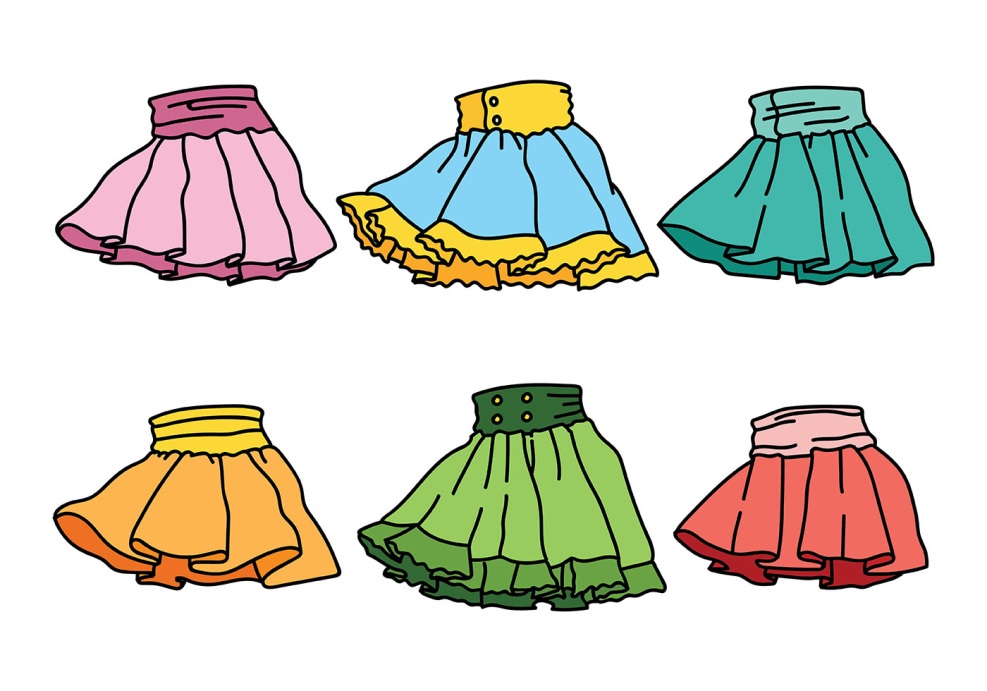 Одно платье, два …,  три …,  четыре …, пять …;Один шарф,  два …,  три …,  четыре …,  пять ….Подвижные игры«Платье»Это платье для Наташки -  Красные горошки.   (Четыре ритмичных поворота вправо-влево, руки на поясе, четыре ритмичных прыжка на обеих ногах)А на платье два кармашка,      («Рисуют» на животике два кармашка)Спрячем в них ладошки.          (Прикладывают обе ладошки к животику)Пальчиковая гимнастика «Одежда» 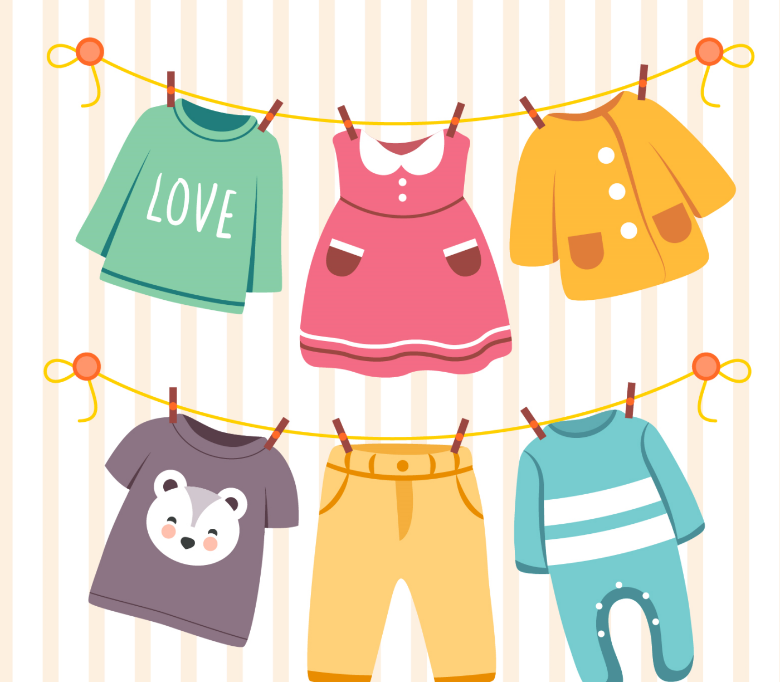 Раз, два, три, четыре, пять –     Вещи будем мы стирать.         (На каждое слово соединяем пальцы указательный, средний, безымянный, мизинец с большим пальцем одной руки)Платье, брюки и носочки,                    (То же с пальцами другой руки)Юбку, кофточку, платочки,Шарф и шапку не забудем -                (То же самое с двумя руками одновременно)Их стирать мы тоже будем.